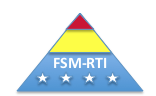 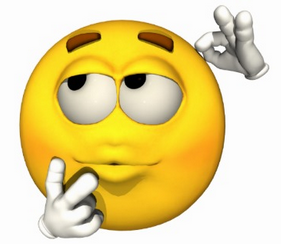 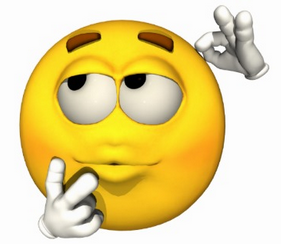 Activity #1 Phonological Awareness Levels of DifficultyAs stated in the presentation, phonological awareness skills exist on a continuum of difficulty from easy to difficult.  Arrange the following phonological awareness skills in order from easiest (1) to hardest (5):When you have completed numbering the skills from easiest to hardest, check your answers with the answer key provided.  Then see if you can demonstrate each of these skills with colleague.  Answer KeyPhonological Awareness Application Activity #1Difficulty LevelPhonological Awareness SkillPhoneme Deletion and ManipulationSentence SegmentationOnset-Rime Blending and SegmentingRhymingBlending and Segmenting Individual PhonemesDifficulty LevelPhonological Awareness Skill5Phoneme Deletion and Manipulation2Sentence Segmentation3Onset-Rime Blending and Segmenting1Rhyming4Blending and Segmenting Individual Phonemes